The Michael L. Carrier Scholarship ~ 2022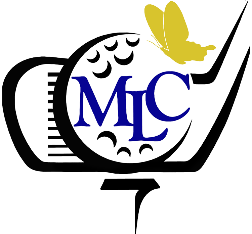 At a young age, Michael L. Carrier developed a passion for golf and participated on his high school golf team. After retiring from JMU with 30 years of dedicated service and teaching, he enjoyed playing golf at different courses throughout Virginia.The Michael L. Carrier Memorial Golf Tournament was established in 2013 by Michael's wife, Linda, and parents Dr. Ronald and Mrs. Edith Carrier, to celebrate Michael and his love of the game. The mission of the MLC Memorial Golf Tournament is to have a great time with friends old and new, and to raise funds for The First Tee Shenandoah Valley.With the success of the tournament and the partnership with The First Tee Shenandoah Valley, the Carrier Family wanted to establish this scholarship to give back to the community and to help a student who exemplifies the Nine Core Values that The First Tee promotes: honesty, integrity, respect, sportsmanship, confidence, responsibility, perseverance, courtesy, and judgement. These values represent some of the many inherently positive characteristics connected with the game of golf and life.The deadline to apply is Friday, April 8, 2022. Please submit your completed application in person or mail to The First Tee Shenandoah Valley. The MLC committee will consider each student's character, self-motivation, their written essays, as well as an individual interview with the committee. This scholarship is only available to graduating seniors who attend high school in either Harrisonburg or Rockingham County.Scholarship Information and InstructionsScholarship amount: $1,000Minimum qualifications: Must be a graduating senior attending high school in Harrisonburg or Rockingham County with plans to attend a two or four year community college, college or university, or trade school. Applicants must have a GPA of 2.8 or higher.Deadline to apply: April 8, 2022 (must be postmarked by April 8)Complete the attached scholarship application and submit all documents (in person or mail) to:The First Tee Shenandoah ValleyAttn: MLC Scholarship Committee690 Garbers Church RoadHarrisonburg, VA 22801Interviews: Finalists may be required to attend a short in-person interview at The First Tee Shenandoah Valley Rotary Learning Center in early April.Miscellaneous: The MLC Scholarship Committee will make a final determination by April 15, 2022 and will award the scholarship to the recipient at the 10th Annual Michael L. Carrier Golf Tournament at Heritage Oaks Golf Course (April 30, 2022). The scholarship funds will be sent directly to the college or university, or trade school of which the recipient will be attending.Participant InformationFirst Name ___________________________________        Last Name _________________________________Gender (optional):    Male    Female  D.O.B.  __________     School _________________________________ Grade ________Street __________________________________ City _______________________ State ________ Zip _______Race (optional):   African-American   Asian   Native American   Pacific Islander   Caucasian   Hispanic   OtherFamily lncome:   $0-$25,000      $25,001-$50,000     $50,001-$75,000      $75,001-$100,000     $100,001 + Email ________________________________ Home # _________________	 Cell # _____________________Academic Information & Performance School Currently Attending _______________________ College/University of Intent ___________________________SAT/ACT Scores or School TranscriptPlease include a copy of your most recent SAT/ ACT scores and/or a copy of your most recent school transcript. The First Tee Involvement & Activities (if applicable)Please summarize your involvement with The First Tee Shenandoah Valley. Essay 1 - 250 words or less Describe how your experience with an extracurricular activity (sports, band or social club) has impacted your life. How have these experiences shaped the person you have become? Essay 2 - 150 words or less The First Tee has established Nine Core Values that represent some of the many inherently positive values connected with the game of golf. These values include: honesty, integrity, respect, sportsmanship, confidence, responsibility, perseverance, courtesy and judgement. In 150 words or less describe how you have demonstrated two of these values over the last 12 months. Letter of Recommendation Include a letter written on your behalf from a school teacher, administrator or other adult (non-relative) from your community. Interview Finalists may be contacted to schedule a brief interview with the MLC Scholarship Committee. Interviews will be held at The First Tee Shenandoah Valley Rotary Learning Center in early April 2022. Signature of Applicant _____________________________________________  Date __________Signature of Parent or Guardian ______________________________________ Date __________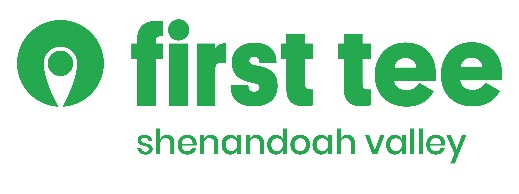 Mail or email application by April 8, 2022 to:The First Tee Shenandoah ValleyAttn: MLC Scholarship Committee690 Garbers Church Road Harrisonburg, VA 22801firstteeshenandoahvalley@gmail.com